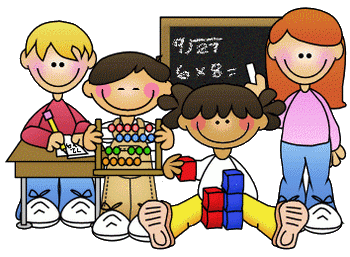 Primary 2 Homework – Week Beginning 14th September 2020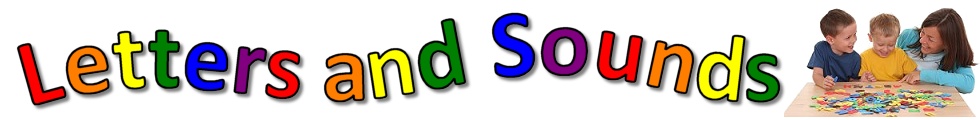 LiteracyPhonicsRevise the sounds igh (as in sigh), oi (as in soil), ou (as in sound) and ay (as in say).Write 3 words with each of your sounds in them.  Common Wordsday                   away                       always                         todayWrite words 3 times each then pick one word and write it in a sentence.ReadingRead a book or a magazine that you have at home.  Talk about the story with an adult.  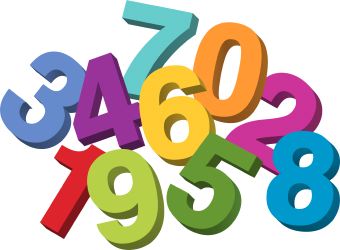 MathsRevise counting on and back within 30. Use Sumdog or Education City to play some number games. 